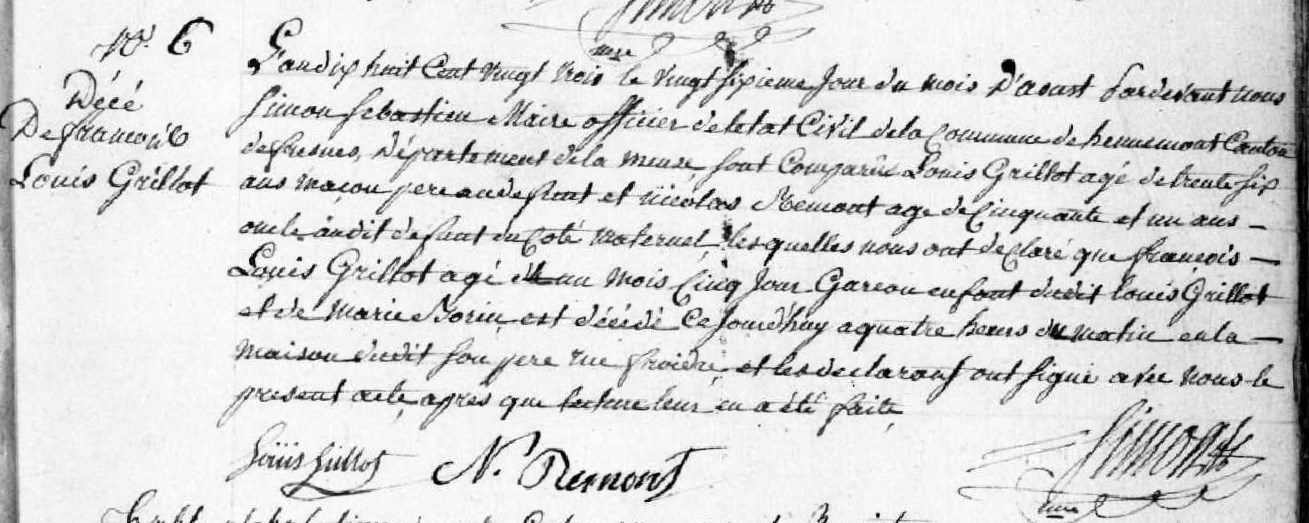 Death Record of Francois Louis Grillot, son of Louis Grillot and Marie BorinSource: http://archives.meuse.frEtat Civil	Hennemont 2 E 250 (6)1823-1832  Births, Marriages, DeathsImage 20/213